Estado do Rio Grande do Sul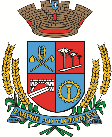 Câmara de Vereadores de Getúlio VargasBoletim Informativo Nº. 034/2021Sessão Ordinária do dia 30 de setembro de 2021, às 18h30, realizada na sede do Poder Legislativo, na Sala das Sessões Engenheiro Firmino Girardello, sob a Presidência do Vereador Jeferson Wilian Karpinski, secretariado pelo Vereador Aquiles Pessoa da Silva, 1º Secretário, com presença dos Vereadores: Dianete Maria Rampazzo Dalla Costa, Dinarte Afonso Tagliari Farias, Domingo Borges de Oliveira, Ines Aparecida Borba, Nilso João Talgatti, Paulo Dall Agnol e Sérgio Batista Oliveira de Lima.PROPOSIÇÕES EM PAUTAPedido de Providências 023/2021, de 28-09-2021 - Vereador Aquiles Pessoa da Silva - Solicita a construção de uma parada de ônibus na Rua Afonso Tochetto, em frente ao número 555, bairro Navegantes.APROVADO POR UNANIMIDADEProjeto de Lei 122/2021, de 21-09-2021 - Executivo Municipal – Institui no âmbito do Município de Getúlio Vargas o Programa Solidare – Farmácia Solidária.APROVADO POR UNANIMIDADEProjeto de Lei 123/2021, de 23-09-2021 - Executivo Municipal – Autoriza o Poder Executivo Municipal a efetuar a contratação de 05 (cinco) Auxiliares de Professor, em caráter temporário de excepcional interesse público.APROVADO POR UNANIMIDADEProjeto de Lei 124/2021, de 23-09-2021 - Executivo Municipal – Autoriza o Poder Executivo Municipal a efetuar a contratação de 02 (dois) Professores de Educação Infantil e Séries Iniciais do Ensino Fundamental, em caráter temporário de excepcional interesse público.APROVADO POR UNANIMIDADEProjeto de Lei 126/2021, de 28-09-2021 - Executivo Municipal – Inclui nova Ação no Anexo de Programas, Objetivos e Metas da Administração do PLANO PLURIANUAL (PPA), Lei Municipal nº. 5.274/17 e na Relação Cadastral de Ações de Governo das DIRETRIZES ORÇAMENTÁRIAS (LDO), Lei Municipal nº. 5.691/20, no Gabinete do Prefeito Municipal.APROVADO POR UNANIMIDADEProjeto de Lei 127/2021, de 28-09-2021 - Executivo Municipal – Autoriza o Poder Executivo Municipal a abrir no Orçamento Programa de 2021, um Crédito Especial, no valor de R$ 188.000,00 (cento e oitenta e oito mil reais), destinado à execução das Ações afetas à Portaria Federal nº. 2.247/21.APROVADO POR UNANIMIDADEProjeto de Lei Legislativo 003/2021, de 28-09-2021 - Mesa Diretora - Dispõe sobre denominação de ruas, localizadas no Loteamento Felliccita, bairro Santa Catarina, em Getúlio Vargas.APROVADO POR UNANIMIDADEProjeto de Decreto Legislativo 004/2021, de 28-09-2021 - Mesa Diretora - Estabelece Ponto Facultativo nos serviços da Câmara de Vereadores de Getúlio Vargas.APROVADO POR UNANIMIDADECOMUNICADOS* Na próxima segunda-feira, 11 de outubro, não haverá atendimento na Câmara de Vereadores em razão do Projeto de Decreto Legislativo 004/2021, que estabeleceu Ponto Facultativo nos serviços da Casa.*As próximas Sessões Ordinárias serão realizadas nos dias 21 e 28 de outubro, às 18h30min, na Sala das Sessões Engenheiro Firmino Girardello, na Câmara de Vereadores. *O atendimento na Câmara de Vereadores acontece das 8h30 às 11h30 e das 13h30 às 17h. O contato com o Poder Legislativo poderá ser feito também por telefone através do número 54 3341 3889, ou pelo e-mail: camaravereadoresgv@gmail.com.As Sessões são transmitidas ao vivo através do canal oficial da Casa no Youtube (Câmara de Vereadores de Getúlio Vargas). O link da transmissão também é disponibilizado na página no Twitter, em @LegislativoGV e em nosso site.Para maiores informações acesse:www.getuliovargas.rs.leg.brGetúlio Vargas, 6 de outubro de 2021Jeferson Wilian KarpinskiPresidente